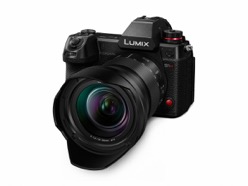 TIPA Award attribué à un appareil photo LUMIXLe jury du TIPA distingue l’appareil photo plein format sans miroir LUMIX S1H et l’objectif LUMIX LEICA DG Vario-Summilux 10-25mm F1.7/ASPH. COMMUNIQUÉ DE PRESSE
Avril 2020Vous trouverez ce communiqué de presse et les photos de presse (disponibles pour téléchargement en 300 dpi) sur www.panasonic.com/ch/de/
corporate/presse.htmlRotkreuz, avril 2020 – le pionnier de la photographie numérique sans miroir, Panasonic, remporte deux prix aux TIPA Awards de cette année. Ces récompenses ont été attribuées à l’appareil photo plein format sans miroir LUMIX S1H qui est le « Meilleur appareil photo/vidéo plein format » et à l’objectif LUMIX LEICA DG Vario-Summilux 10-25mm F1.7/ASPH. en tant que « Meilleur objectif MFT ». Le LUMIX S1H prolonge ainsi la série de victoires de la famille d’appareils photo hybrides. Lors des TIPA World Awards de l’an dernier, le LUMIX S1 avait déjà été distingué par le prix du meilleur appareil photo plein format. De plus, le LUMIX S1R a déjà été récompensé récemment par le prix de meilleur appareil photo plein format 2019-2020 pour utilisateurs avancés par l’Expert Imaging and Sound Association (EISA), a reçu le prix « Appareil photo de l’année » du Camera Grand Prix au Japan et s’est vu attribuer par DxOMark, un spécialiste renommé de l’analyse d’images, une valeur totale de 100 points – le meilleur résultat de tous les appareils photo plein format testés. 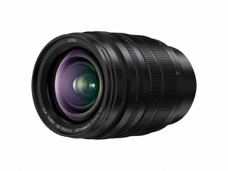 Le LUMIX S1HLe LUMIX S1H est le premier appareil photo au monde à permettre des enregistrements vidéo 6K/24p (rapport d’aspect 3:2), 5,9K/30p (rapport d’aspect 16:9) ou 10 bits 60p 4K/C4K. Le capteur plein format 24,2 mégapixels nouvellement développé avec filtre passe-bas utilise la technologie Dual Native ISO avec deux sensibilités de base pour un bruit minimal en haute sensibilité. La plage dynamique du S1H de plus de 14 EV correspond au niveau des caméras de cinéma. Son V-Log/V-Gamut est compatible avec le look cinéma recherché « VariCam ». Grâce à la technologie unique de dissipation de chaleur de Panasonic et à un ventilateur intégré, le S1H bénéficie, par rapport aux autres appareils photo, d’une durée de prise de vue illimitée dans tous les modes d’enregistrement. Il dispose de plus du mode HDR avec HLG (Hybrid Log Gamma), d’une sortie HDMI 4:2:2 10 bits et d’un mode anamorphique 4:3.L’objectif Leica DG Vario-Summilux F1.7 / 10-25 mmPanasonic a développé le premier zoom grand angle lumineux avec ouverture maximale F1.7 à toutes les focales pour appareils photos hybrides numériques : le Leica DG Vario-Summilux F1.7 / 10-25 mm. Cet objectif exploite entièrement le potentiel du standard Micro FourThirds en permettant des prises de vue en très grand angle tout en restant étonnamment compact malgré sa forte luminosité. Il offre une qualité d’image exceptionnelle sur toute la plage de zoom de 20 à 50 mm (équivalent 35 mm) et convient à de nombreuses situations du quotidien, des paysages dynamiques aux portraits. À propos de Panasonic :Panasonic Corporation est un leader mondial dans le développement et la production de diverses technologies et solutions électroniques dans les domaines de l’électronique grand public, l’électroménager, l’automobile et la vente aux entreprises. Le groupe a fêté son centenaire en 2018. Panasonic se développe à l’échelle mondiale et compte actuellement 582 filiales et 87 participations à des entreprises à travers le monde. Le groupe a enregistré un chiffre d’affaires net consolidé de 62,52 milliards d’euros au cours de l’exercice précédent (clos le 31 mars 2019). Déterminée à produire une valeur ajoutée en innovant dans tous les secteurs de son industrie, la société utilise son savoir-faire afin de créer une vie et un monde meilleurs pour ses clients. Des informations complémentaires sur l’entreprise et sur la marque Panasonic sont disponibles sur www.panasonic.com/global/home.html et www.experience.panasonic.ch.Informations complémentaires :Panasonic Suisse
Une division de Panasonic Marketing Europe GmbH
Grundstrasse 12
6343 Rotkreuz

Contact pour la presse :
Stephanie Meile
Tél. : 041 203 20 20
E-mail : panasonic.ch@eu.panasonic.com 